CHEMICAL REAGENT LOG – MECKLENBURG POLICE DEPARTMENTCrime Lab / Firearms Section / Reagent Log / Nitrite Test Paper or Swabs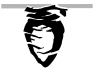 REAGENT: Nitrite Test Paper or Swabs( for Modified Greiss Test)REAGENT: Nitrite Test Paper or Swabs( for Modified Greiss Test)FORMULA:  Sodium Nitrite (.6 gm), Distilled Water (100 ml)FORMULA:  Sodium Nitrite (.6 gm), Distilled Water (100 ml)Date MadeAnalystExpiration DateDispositionNONE